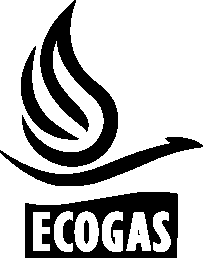 PLANILLA LIMPIEZA DE PISTAPLANILLA LIMPIEZA DE PISTAPLANILLA LIMPIEZA DE PISTAPLANILLA LIMPIEZA DE PISTAPLANILLA LIMPIEZA DE PISTAPLANILLA LIMPIEZA DE PISTAPLANILLA LIMPIEZA DE PISTAPLANILLA LIMPIEZA DE PISTAPLANILLA LIMPIEZA DE PISTAF-OBR-01REV. 00F-OBR-01REV. 00DC NºFECHA    FECHA    FECHA          /       /OBRAHOJA       HOJA       HOJA                /TRAMOMOJON +MMOJON +MDESDE                  HASTADESDE                  HASTADESDE                  HASTADESDE                  HASTADESDE                  HASTADESDE                  HASTAMOJÓN +MMOJÓN +MPROGRESIVAPARCIALPARCIALPARCIALANCHO DE PISTAANCHO DE PISTAANCHO DE PISTAANCHO DE PISTAOBSERVACIONESOBSERVACIONESOBSERVACIONESFIRMASFIRMASEJECUTOR DEL REGISTROEJECUTOR DEL REGISTRORESPONSABLE DE CALIDAD DEL CONTRATISTARESPONSABLE DE CALIDAD DEL CONTRATISTARESPONSABLE DE CALIDAD DEL CONTRATISTARESPONSABLE DE CALIDAD DEL CONTRATISTARESPONSABLE TÉCNICORESPONSABLE TÉCNICORESPONSABLE TÉCNICORESPONSABLE TÉCNICORESPONSABLE TÉCNICO